SAINT GEORGES DE MONS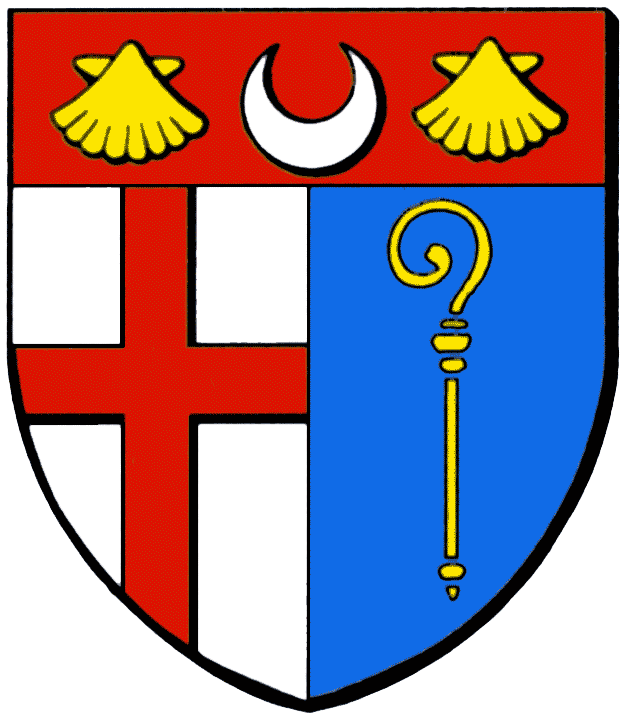 Compte rendu de la réunion du Conseil Municipal 24 mai 2022L’An deux mil vingt-deux, le 24 mai, le Conseil Municipal de la ville de SAINT-GEORGES-DE-MONS, dûment convoqué s’est assemblé à 20 heures, salle du conseil municipal de Saint-Georges-de-Mons, pour la tenue d’une séance, sous la présidence de Monsieur PERRIN, Maire de Saint-Georges-de-Mons.Date de convocation : 18/05/2022Présents : M. PERRIN Julien, MaireMM. RAYNAUD Dominique, DIAS Jean-Pierre, DESGEORGES Céline, LEFOUR Maryse, BONNAFOUX Daniel, MILLIERAS Maëva,  GRATADEIX Jean-François, CROISIER Franck, TRIPHON Isabelle, ELOY Ilda, BESSE LE PROVOST Aline, DUPOUX Aurélien, AGRAIN Serge, BALY Franck, BRUCALE René, SABOURET Gérard.Excusés : Mme VALANCHON Annie, pouvoir à Mr AGRAIN SergeAbsent(e) : 	Mme FREITAS FabienneLa séance ouverte, il a été conformément à l'article 2121-15 du Code Général des Collectivités Territoriales, procédé à l'élection d'un secrétaire pris dans le sein du Conseil ; Mme Aline BESSE LE PROVOST ayant obtenu la majorité des suffrages, a été désignée pour remplir ces fonctions qu'elle a acceptées.QUESTIONS DÉBATTUESLes débats de l’assemblée sont à disposition du public au procès-verbal de la réunion.Le Conseil Municipal, par 15 VOIX POUR, 3 VOIX CONTRE (MM VALANCHON, AGRAIN, BALY) valide le compte rendu de séance de la précédente réunion. Hôtel Restaurant Le St Georges :Afin que toute la population dispose des bonnes informations, le Maire relate l’historique de ce dossier, puis  sollicite l’avis consultatif du Conseil Municipal, qui, par 12 VOIX POUR, 1 ABSTENTION (Mr CROISIER) ET 5 VOIX CONTRE (MM DUPOUX, TRIPHON, VALANCHON, AGRAIN, BALY) constate l’intérêt de faire l’acquisition de l’Hôtel Restaurant Le St Georges, pour préserver et maintenir en centre bourg la dernière activité de restauration traditionnelle. Tous les documents relatifs à ce dossier sont consultables en mairie.AURA : Convention relative à l’installation d’un abri-voyageurs à Bel Horizon Le Conseil Municipal, par 15 VOIX POUR, 3 ABSTENTONS (MM VALANCHON, AGRAIN, BALY), autorise le Maire à engager les procédures visant à l’installation d’un abri-voyageurs en partenariat avec la Région. Mr BALY s’abstient sur le rajout à l’ordre du jour du dossier «Acquisition de matériel de déneigement ».Acquisition d’une lame de déneigement et d’une saleuse 3 points à tapis pour mettre à l’arrière du tracteur récemment acheté : Dépôt de dossiers de subventionsLe Conseil Municipal, par 17 VOIX POUR ET 1 ABSTENTION (BALY), autorise le Maire à déposer des dossiers de subventions en vue de l’acquisition d’une lame de déneigement et d’une saleuse 3 points à tapis. Rapport des délégations données au MaireLe Maire fait état de 9 Déclaration d’intention d’aliéner (DIA). Rapport d’activités des syndicats intercommunaux1/ Communauté de Commune Combrailles, Sioule et Morge : Mr RAYNAUD rappelle que le projet des panneaux photovoltaïques concernant deux bâtiments a été accepté et budgétisé 17 000 € pour 9 KWA. Ce projet fait suite à un groupement d’achat à l’initiative de la communauté de communes. Le projet est subventionné à 5000 €. Le but de l’opération étant de consommer de l’électricité verte.Mr PERRIN signale que l’analyse de sol du terrain sous la piscine ne saurait tarder. Un point sera fait au prochain conseil municipal.2 / SIAEP Sioule et Morge : Mr RAYNAUD explique que les travaux prévus « Avenue des Volcans » sont reportés suite à des problèmes d’évacuation d’eau. Le goudronnage se fera peut-être en 2023 le temps que Le Syndicat Sioule et Morge fassent les réparations nécessaires.3/ SIRB : Mme TRIPHON précise qu’il n’y a pas de nouvelles informations. Mr BALY rappelle que le 60ème anniversaire a eu lieu le 30 avril dernier au cours duquel les différents partenaires étaient présentés. Il regrette que les délégués ne soient pas représentés. 4 / SYDEM Dômes et Combrailles : Mr PERRIN signale que le SICTOM Pontaumur Pontgibaud est devenu SYDEM Dômes et Combrailles. Mrs DIAS et AGRAIN, accompagnés d’un Agent Technique, vont réfléchir à l’emplacement d’un composteur de déchets verts aux abords du  cimetière. 5/ SMAD des Combrailles RAS6/ EPF SMAF : RAS7/ SIEG du Puy-de-Dôme : RASQuestions diversesPOINT SUR LES CABINETS MEDICAUXMr RAYNAUD informe le Conseil Municipal que les cabinets médicaux sont opérationnels. Il rappelle que ce projet subventionné à 80 %, a coûté à la commune 40 000 €. L’inauguration de ces cabinets se fera très prochainement. Mme LEFOUR signale qu’au-delà des locaux, la recherche active des médecins se poursuit. Une vidéo attractive est en cours de réalisation et sera diffusée très largement. Mr PERRIN rappelle que l’arrivée de nouveaux médecins dans le secteur ne peut se faire qu’à la condition sine qua none que les professionnels de santé du territoire se fédèrent.Bilan et organisation du camping municipal pour 2022Mr RAYNAUD présente le bilan financier 2021 du camping municipal et fait la comparaison avec les années antérieures : il en résulte que de 2015 à 2020, le déficit moyen constaté s’élève à 6 810.62 €. En ce qui concerne l’année 2021, le résultat de l’exercice s’annonce déficitaire de 1 116.34 €.Il est signalé que Mr BONNAFOUX est Tuteur d’une élève, Louane DE SOUSA en 1ère année de BTS Tourisme, effectuant un stage au camping municipal. Donnant entièrement satisfaction, elle interviendra pendant 8 semaines (35 heures) au camping.Clarification sur le balayage des ruesSuite à la diffusion d’informations sur le balayage des rues par Mr BALY sur les réseaux sociaux, Mr RAYNAUD signale que Mr BALY, en tant qu’ancien élu,  devrait avoir connaissance de la convention signée entre la municipalité et le SEMERAP en 1992, prévoyant le balayage dans le bourg et les cités. Il est précisé que le balayage dans les villages, s’est fait très rarement, et ce, en dehors de la convention. Il est annoncé qu’un projet d’acquérir une véritable  balayeuse d’occasion est à l’étude.Mr RAYNAUD tient à remercier les Agents Techniques pour leur travail et leur dévouement durant ces semaines intenses.Obtention du 1er Prix Départemental de l’initiative mémorielle 2022 décernée par l’ANMONM63 :Mr PERRIN signale que la commune a obtenu le 1er Prix Départemental de l’initiative mémorielle pour               la création d’une commémoration le 13 août prochain.Nettoyage de PrintempsMr le Maire annonce que le nettoyage de printemps aura lieu le samedi 28 mai 2022 et invite la population    à participer à cette matinée qui sera suivie d’un verre de l’amitié. 	RemerciementsMr PERRIN remercie les Agents Techniques en charge du fleurissement, des parterres de fleurs et des espaces verts. Il est précisé que c’est une satisfaction pour la commune et pour les Agents Techniques qui contribuent à son embellissement.	Vandalisme Mr PERRIN explique que suite à des dégradations récurrentes dans les toilettes publiques, celles-ci seront  fermées le soir. Il est mentionné le vol d’un arbre fruitier planté dernièrement par les jeunes dans le cadre de la convention avec l’association Landestini.	FélicitationsMr PERRIN adresse les félicitations du Conseil Municipal à Mme Cécile THOMAS, pharmacienne, pour sa récente élection en tant que Présidente du Conseil de l’Ordre des Pharmaciens de la Région Auvergne Rhône Alpes. 	Commission PLU        Il est proposé à Monsieur BALY puis à AGRAIN d’intégrer la commission du PLU (Révision Générale), dont la première réunion a eu lieu le lundi 30/05/2022 à 14 h en mairie. Les membres de l’opposition présents n’ont pas souhaité intégrer cette commission, cette proposition sera soumise  à Mme VALANCHON.Mr BONNAFOUX  demande pourquoi l’opposition s’affiche avec les associations sur le bulletin municipal, alors qu’elle vote contre les subventions prévues au budget (FNACA, Mains Bavardes) ? L’opposition ne souhaite pas répondre.Mr RAYNAUD demande à Mr BALY pourquoi il s’est abstenu lors du vote des primes de retraite pour les Agents Territoriaux ? Il est répondu que la prime de 500 € est versée aux Agents ayant effectué 40 ans de service, ce qui représente 1 € par mois, alors que le maire a doublé son indemnité.Mr BALY informe l’assemblée qu’une conseillère municipale a dénigré un Agent Communautaire concernant la programmation des séances au cinéma « La Viouze ». Mme LEFOUR répond qu’elle a simplement sollicité une diversification des programmes lors de la réunion communautaire, afin d’élargir le public.Mr BALY signale que le mur de la Place du Marché est détérioré. Il demande de  sécuriser cette murette afin d’écarter tout danger éventuel. Mr RAYNAUD répond que le muret sera sécurisé.Mr GRATADEIX demande un nettoyage autour des conteneurs à verres.Mr AGRAIN demande à partir de quelle date le fauchage va débuter ?Mr RAYNAUD répond que le fauchage débutera semaine 22/23, afin de contribuer à la sécurité du réseau. Il signale que les Agents Techniques feront un seul passage d’abord sur toutes les routes et ensuite sur les chemins. Dans le même temps, les intersections dangereuses seront réalisées par un autre employé avec l’épareuse. Mr RAYNAUD rappelle qu’il est interdit de broyer entre fin mars et début septembre.Le Maire lève la séance à 22 h 00 et donne la parole au public.Intervention du public : Il est exprimé une profonde admiration au conseil municipal pour travailler dans de telles conditions. Il est précisé que l’idée d’acquérir l’hôtel restaurant est bonne, le plus difficile sera de trouver un acquéreur. Il est compréhensible de se battre pour conserver le dernier hôtel restaurant. Il est demandé si une évaluation du loyer a été calculée ? Il est répondu que n’ayant pas eu accès au bien, l’estimation locative n’a pas pu se faire.Il est demandé si la commune s’est renseignée auprès d’autres collectivités concernant l’hôtel restaurant Le St Georges, car à Pontaumur, le restaurant ne semble pas fonctionner.Il est répondu que si l’opération se réalise, la commune sera accompagnée par des professionnels afin de trouver le bon gérant.Il est proposé de faire venir Mr ETCHEBEL.Il est demandé si le traiteur « DOUBLE M » a contacté la commune ? Il est répondu par la négative.Il est rappelé que le 13 août prochain, 300 personnes seront présentes à la commémoration. Il est précisé que la DDE propose régulièrement des véhicules d’occasion aux collectivités.Il est déclaré que l’inventaire du matériel communal et du parc véhicules se réalise au fur et à mesure. En ce qui concerne les véhicules réformés de la DDE ceux-ci comptent un grand nombre d’heures travaillées. Il est demandé si le sel est mélangé à la pouzzolane lors du déneigement ?Il est répondu que le mélange se fait au chargement en faible quantité.Il est relevé qu’il est dommage que l’acquéreur ne soit pas présent à la réunion du conseil municipal, d’autant plus que ce projet est porté par des jeunes. Il est répondu que l’acquéreur a plus de 50 ans.Il est soulevé l’absence de l’étude de marché et du bilan comptable des années précédentes qui permettraient de connaître la rentabilité de l’hôtel restaurant Le St Georges.Il est répondu que la rentabilité d’un restaurant dépend surtout du gérant.Il est demandé pourquoi la commune n’a pas préféré construire un restaurant dans un autre bâtiment, sachant qu’il y avait déjà un acquéreur.Il est répondu que la commune ne dispose pas d’autres bâtiments de ce type en centre-bourg.Il est demandé si les cabinets médicaux sont aux normes ?Il est répondu que l’APAVE a donné son aval.Il est demandé si la place de stationnement pour personnes handicapée devant l’espace Jean BLANC a été validée par les Sapeurs-Pompiers, car il est impensable qu’une personne puisse être évacuée à cet endroit.Il est certifié que la communauté de communes détient la maîtrise de cette compétence. Ce sont les Agents Communautaires qui ont réalisé cet emplacement pour personnes handicapées qui est aux normes.Il est signalé l’absence des horaires de car dans les nouveaux abri-bus.Il est indiqué que l’affichage est réalisé par la Région AURA.Il est demandé si une nouvelle tranche de travaux de drainage est prévue au cimetière ?Il est répondu que les travaux seront effectués sur la durée du mandat à hauteur d’une allée par an. Il est réclamé la mise à jour du site de la commune, des élus et autres renseignements.Il est répondu que la validation pour le nouveau site est donnée. Il est demandé de signaler par mail toute information erronée.Il est demandé pourquoi les séances du conseil municipal ne sont pas régulières, à savoir le dernier mardi du mois comme prévu dans le règlement intérieur ?Il est rétorqué que les séances du conseil municipal  sont rythmées, sauf en cas de force majeure,  chaque dernier mardi du mois excepté pendant la pause estivale. L’intégralité des débats est disponible sur le procès-verbal en mairie.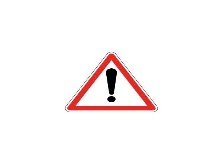 